Protestantse Gemeente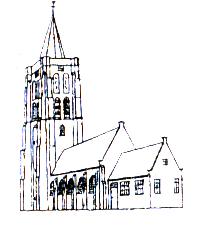 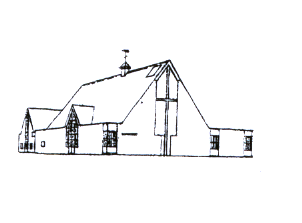 Oostkapelle Orde van dienst voor de morgendienst.Orgelspel/voorzang lied 536Welkom door de ouderling van dienstIntochtslied: psalm 92:1,2Stil gebedBemoediging: v. Onze hulp is in de Naam van de HeerDie hemel en aarde gemaakt heeft                       v. die eeuwig trouw is                       a. en nooit  loslaat wat zijn hand begonGroet VerootmoedigingsgebedLied 863: 1,2,4,6Kinderen naar de nevendienstGebed van de ZondagSchriftlezing: Genesis 9:8-17 – lector Ian CoppoolseZingen lied 350:1,2,3,5,7Schriftlezing: Marcus 1:12-15 – lector Ian CoppoolseLied 339aVerkondigingMeditatief orgelspelZingen lied 533 : 1,2 3 6Kinderen komen terug van de nevendienstDank- en voorbeden – Stilgebed en het Onze VaderCollectenZingen lied 834 alle verzenHeenzending en zegen -  Drie maal AMEN